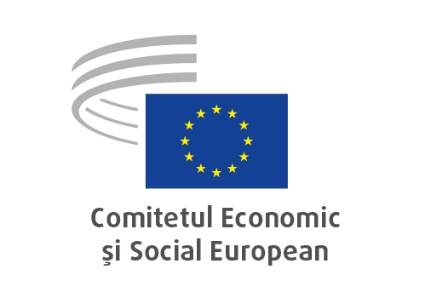 Bruxelles, 21 iunie 2024Cuprins:1.	SECȚIUNEA PENTRU UNIUNEA ECONOMICĂ ȘI MONETARĂ ȘI COEZIUNE ECONOMICĂ ȘI SOCIALĂ	.......................................................................................................................................32.	SECȚIUNEA PENTRU OCUPAREA FORȚEI DE MUNCĂ, AFACERI SOCIALE ȘI CETĂȚENIE	.73.	SECȚIUNEA PENTRU AGRICULTURĂ, DEZVOLTARE RURALĂ ȘI PROTECȚIA MEDIULUI	114.	SECȚIUNEA PENTRU TRANSPORTURI, ENERGIE, INFRASTRUCTURĂ ȘI SOCIETATEA INFORMAȚIONALĂ	145.	COMISIA CONSULTATIVĂ PENTRU MUTAȚII INDUSTRIALE	15SECȚIUNEA PENTRU UNIUNEA ECONOMICĂ ȘI MONETARĂ ȘI COEZIUNE ECONOMICĂ ȘI SOCIALĂRolul politicii de coeziune în viitoarele runde de extindere a UEPunctele principale:CESE:subliniază că politica privind asistența pentru preaderare este un instrument indispensabil al politicii de extindere, influența sa putând fi sporită pentru a promova pacea și prosperitatea pe întreg continentul european, în special în regiunile în care pacea și stabilitatea au fost recent puse la încercare;observă că, pentru a pregăti statele candidate să pună pe deplin în aplicare instrumentele politicii de coeziune în viitor, politica privind asistența pentru preaderare ar trebui să fie mai bine adaptată la punctele forte, la provocările și la nevoile regiunilor respective, precum și ale regiunilor limitrofe ale statelor membre ale UE;recomandă ca politica privind asistența pentru preaderare în statele candidate să investească mai sistematic în dezvoltarea capitalului uman, în educație și în integrarea socială, pentru a preveni și a atenua inegalitățile sociale. Promovarea legăturilor cu organizațiile societății civile pentru îmbunătățirea planificării politicii privind asistența pentru preaderare este esențială;observă că, în cadrul viitoarei politici de coeziune, ar trebui să se acorde prioritate protecției grupurilor vulnerabile, care se confruntă cu obstacole suplimentare și formidabile în calea dezvoltării lor economice și sociale și care pot întâmpina provocări suplimentare în cadrul viitorului proces de aderare;subliniază că parteneriatele mai puternice cu organizațiile societății civile din statele candidate nu sunt doar deosebit de importante pentru promovarea obiectivelor de extindere, ci sunt și în concordanță cu strategiile de dezvoltare eficiente și incluzive, prin utilizarea principiilor consacrate ale unui parteneriat puternic și ale gestiunii partajate;subliniază că rolul politicii de coeziune trebuie să meargă mult mai departe de investițiile de bază. Ea trebuie să se axeze pe consolidarea instituțiilor și a capacităților, inclusiv pe programele de înfrățire și pe sprijinul acordat societății civile și partenerilor sociali;subliniază că valurile de extindere au avut, de asemenea, un impact asupra actualelor state membre și a regiunilor acestora, întrucât noile state membre aderă la piața unică și afectează lanțul valoric internațional și migrația forței de muncă în UE. Prin urmare, sunt necesare fonduri suplimentare pentru a investi în regiunile limitrofe țărilor candidate, precum și în regiunile din actualele state membre grav afectate de schimbările din UE și din lanțurile valorice globale ca urmare a extinderii;consideră că Comisia Europeană (CE) ar trebui să își orienteze reformele viitoarei politici de coeziune, în paralel cu procesul de extindere, pentru a crește eficacitatea politicilor actuale, pe baza unui nivel crescut de specializare și diversificare, corelate cu o mai mare flexibilitate și specializare financiară. Nicio asistență financiară nu poate reuși să aducă prosperitate economică fără eforturi paralele de consolidare a instituțiilor și de reformare a guvernanței și fără implicarea societății civile;subliniază necesitatea unor acțiuni urgente pentru a stopa, prin măsuri politice, inclusiv investiții în capitalul uman, valul de emigrări din țările candidate la aderarea la UE, care amenință să distrugă potențialul de dezvoltare economică și socială;consideră că este esențial să se îmbunătățească situația tinerilor din țările candidate. Sunt necesare eforturi pentru a îmbunătăți competențele și ocuparea forței de muncă în rândul tinerilor și pentru a spori atât oportunitățile educaționale, cât și cele în materie de ocupare a forței de muncă de calitate pentru tineri, în paralel cu soluțiile în materie de locuințe. Dialogul și participarea tinerilor la inițiativele privind Garanția pentru tineret ar trebui, de asemenea, încurajate;recomandă intensificarea eforturilor de îngrijire a persoanelor celor mai vulnerabile și a grupurilor vulnerabile din țările candidate, nu numai prin integrarea lor în sistemele de protecție, ci și ținând seama de ele în procesul decizional, ca cea mai bună modalitate de a transpune în practică primul principiu de bază al politicii de coeziune, și anume acela de a nu lăsa pe nimeni în urmă.Al 9-lea raport privind coeziunea economică, socială și teritorialăPunctele principale:CESE:salută prezentarea celui de-al 9-lea raport privind coeziunea și consideră că descrierea rezultatelor acestuia este cuprinzătoare și reprezintă un punct de plecare util pentru realizarea unui bilanț al învățămintelor desprinse; recomandă ca investițiile și politicile să se axeze pe stimularea bazei de producție pentru a consolida creșterea coeziunii teritoriale, subliniind că o corelație pozitivă între creșterea productivității și creșterea PIB-ului pe cap de locuitor s-a dovedit a fi singura similitudine între creșterile din toate tipurile de regiuni;subliniază importanța competitivității pentru consolidarea coeziunii economice și relevanța investițiilor productive pentru stimularea competitivității și a creșterii economice, care, la rândul ei, are un efect de propagare pozitiv asupra coeziunii teritoriale și sociale. Evidențiază, totodată, că este important ca accesul la fondurile politicii de coeziune pentru investiții productive să fie extins la întreprinderile mari care fac parte din ecosistemul IMM-urilor, în anumite condiții legate de efectul în cascadă pe care acest demers l-ar putea avea asupra teritoriilor și a societății. Rezultatele coeziunii economice nu ar trebui măsurate doar în funcție de valoarea investițiilor economice într-o anumită zonă, ci și în funcție de rezultatele teritoriale și sociale;subliniază importanța de a se garanta o piață a forței de muncă funcțională și incluzivă pentru a consolida coeziunea socială, prin măsuri menite să le ofere cetățenilor și lucrătorilor din UE un set adecvat de competențe pentru a se integra pe piața forței de muncă și a se deplasa în interiorul ei. În acest context, recomandă asocierea politicilor de promovare a ocupării forței de muncă cu politici de stimulare a capacității de inserție profesională, inclusiv prin orientarea lor către acea parte a societății care riscă să fie lăsată în urmă și prin promovarea incluziunii persoanelor care nu participă, în prezent, la piața forței de muncă;recomandă să se promoveze investiții strategice în administrația locală și regională, pentru a consolida sistemul care joacă un rol central în punerea în aplicare a programelor. De fapt, coeziunea socială, economică și teritorială nu se poate realiza fără a se asigura mai întâi coeziunea la nivelul capacităților administrațiilor publice;recomandă să se garanteze implicarea autorităților regionale și locale, să se respecte principiul parteneriatului și să se implice partenerii sociali și organizațiile societății civile în orice proces de reflecție privind viitorul politicii de coeziune;solicită colegiuitorilor ca bugetul global al CFM să fie mai ambițios și să asigure o finanțare adecvată a politicii de coeziune, inclusiv în perspectiva viitoarei necesități de investiții ale UE în domeniul apărării și a unei Uniuni Europene cu mai mult de 27 de state membre;în acest context, recomandă să se ia în considerare viitoarele extinderi avute în vedere de Uniunea Europeană, care vor necesita o politică de coeziune eficace și funcțională, pentru a garanta integrarea fără probleme a viitoarelor state membre, fără a compromite investițiile în actualele regiuni în curs de dezvoltare;în sfârșit, recomandă utilizarea unor instrumente de investiții automate și ușor de pus în aplicare pentru tranziția către o Europă mai inteligentă și mai verde. Provocările pe care le implică tranziția verde și cea digitală echitabile și obiectivele ambițioase ale acestora necesită rapiditate și pregătire. SECȚIUNEA PENTRU OCUPAREA FORȚEI DE MUNCĂ, AFACERI SOCIALE ȘI CETĂȚENIECancerele care pot fi prevenite prin vaccinarePunctele principale:CESE:încurajează schimbul de experiență și de bune practici și cooperarea intensă între statele membre;recomandă creșterea atât a cererii, cât și a ofertei de vaccinare și subliniază necesitatea unei informări, educații și comunicări adecvate și subliniază rolul sistemului de sănătate din școli și al părinților în acest demers. Prevenirea cancerului ar trebui să devină o prioritate la nivel politic și să fie însoțită de resursele financiare, materiale și umane necesare;solicită să se depună eforturi susținute pentru a combate informarea greșită și dezinformarea prin obținerea de dovezi științifice, precum și prin diseminarea de informații bazate pe fapte prin diferite canale, inclusiv prin platformele de comunicare socială;consideră că medicii generaliști, medicii de familie, medicii din școli și organizațiile societății civile pot juca un rol important în furnizarea de informații adecvate, în reducerea temerilor și a scepticismului și în orientarea oamenilor către vaccinare. Pentru a se asigura că mesajele sunt atractive pentru cei mai tineri, CESE pledează pentru intensificarea eforturilor de comunicare prin intermediul organizațiilor conduse de tineri;subliniază necesitatea egalității de gen în măsurile de prevenire a cancerului și solicită vaccinarea împotriva HPV tuturor fetelor și băieților de o anumită vârstă, intensificarea comunicării privind disponibilitatea vaccinării împotriva HPV pentru băieți și colectarea și publicarea de informații cu privire la ratele de vaccinare atât a băieților, cât și a fetelor din diferite state membre;subliniază, de asemenea, că este important accesul facil la vaccinare din punctul de vedere al poziției geografice, precum și că este nevoie de acțiuni specifice pentru a ajunge la persoanele din diferite grupuri defavorizate și la persoanele cu riscuri specifice.Revizuirea Directivei privind comitetele europene de întreprinderePunctele principale:CESE:salută măsurile legislative luate de Comisia Europeană pentru revizuirea Directivei 2009/38/CE în ceea ce privește standardele minime pentru înființarea comitetelor europene de întreprindere (CEI) și asigurarea funcționării eficiente a acestora;recunoaște obiectivul de a spori aplicarea efectivă și exercitarea drepturilor comitetelor europene de întreprindere de a asigura securitatea juridică prin clarificarea unor concepte centrale ale Directivei privind comitetele europene de întreprindere. Este vorba în special de definiția caracterului transnațional, resursele adecvate disponibile pentru comitetele europene de întreprindere, îmbunătățirea accesului la justiție și creșterea angajamentului statelor membre de a prevedea sancțiuni eficiente și disuasive pentru încălcarea drepturilor comitetelor europene de întreprindere;este mulțumit de obiectivele Comisiei de a revizui standardul pentru un proces de informare și consultare mai eficient și mai semnificativ, propunând completarea cerințelor subsidiare, creșterea frecvenței reuniunilor periodice ale comitetului european de întreprindere și introducerea unui răspuns motivat al conducerii la avizele comitetului european de întreprindere. De asemenea, recunoaște consolidarea rolului reprezentanților sindicali ca experți asistenți ai comitetului european de întreprindere;sprijină modificările importante privind capacitatea comitetelor europene de întreprindere și a membrilor acestora de a-și îndeplini sarcinile. Aceasta se referă în special la resursele care urmează să fie furnizate de conducere, ale căror detalii trebuie stabilite în comun în acordul CEI relevant în ceea ce privește formarea, experții și reprezentarea juridică, precum și clarificările preconizate privind confidențialitatea;solicită instituțiilor legislative să procedeze rapid la revizuirea Directivei privind comitetele europene de întreprindere, în conformitate cu propunerea Comisiei, ținând seama și de recomandările propuse în prezentul aviz;subliniază necesitatea de a garanta transpunerea și punerea în aplicare corespunzătoare a directivei revizuite, cu instrumente eficace de monitorizare și punere în aplicare care să fie utilizate de Comisie în acest proces.Din cauza opiniilor divergente exprimate de organizațiile patronale, membrii Grupului „Angajatori” al CESE au depus un contraaviz. Mai precis, ei și-au exprimat îngrijorarea că revizuirea directivei ar putea complica funcționarea comitetelor europene de întreprindere și riscă să le transforme din canale eficace de informare și consultare la nivel de întreprindere în surse de litigii și de incertitudine juridică. Grupul „Angajatori” al CESE consideră că acest lucru ar putea submina cooperarea esențială și încrederea la locul de muncă. Contraavizul a fost respins de CESE (104 voturi pentru/125 împotrivă/11 abțineri), dar, întrucât a obținut peste un sfert din voturile exprimate, în conformitate cu Regulamentul de procedură al CESE, este anexat la aviz.Ura nu își are locul aici: o Europă unită împotriva uriiPunctele principale:CESE:salută comunicarea, subliniind, în același timp, necesitatea unui parteneriat mai cuprinzător cu organizațiile societății civile. Solicită campanii de sensibilizare și eforturi de combatere a „ecosistemelor” de ură offline și online și reamintește responsabilitatea politicienilor de a evita un limbaj care promovează ura;invită UE să adopte o abordare cuprinzătoare și să combată ura bazată pe orice caracteristici umane protejate, să pună în aplicare în mod eficient strategiile și inițiativele existente de promovare a egalității și a nediscriminării și să utilizeze în mod esențial aceeași abordare pentru a combate toate tipurile de ură. Invită statele membre să urmărească în justiție infracțiunile motivate de ură, să încurajeze raportarea și să instruiască autoritățile de aplicare a legii pentru a trata astfel de cazuri în mod corespunzător, cu respectul cuvenit pentru victime;regretă că acțiunile de combatere a urii de pe platformele online lasă de dorit din punctul de vedere al amplorii și al impactului; Rolul și expertiza notificatorilor ar trebui extinse, astfel încât să acopere în mod constant toate tipurile de prejudecăți motivate de ură exprimate online. Alfabetizarea mediatică și digitală ar trebui îmbunătățită pentru a garanta o raportare mai eficace;consideră că activitatea Grupului la nivel înalt privind combaterea discursului instigator la ură și a infracțiunilor motivate de ură ar trebui să fie mai bine operaționalizată, eforturile de a dezvolta programe de formare și de consolidare a capacităților pentru societatea civilă ar trebui să fie intensificate, iar raportarea ar trebui să devină mai eficace. Raportarea și evaluarea comparativă ar trebui utilizate pentru a identifica progresele înregistrate. Raportarea infracțiunilor motivate de ură ar trebui să fie standardizată și instituționalizată la nivelul UE. Mecanismele de raportare trebuie să fie disponibile și accesibile, iar Comisia este încurajată să creeze o platformă online pentru raportarea rapidă a incidentelor de către organizațiile societății civile și apărătorii drepturilor omului;subliniază că Comisia ar trebui să organizeze o analiză cuprinzătoare a activității organizațiilor societății civile și a notificatorilor de încredere, și să propună măsuri pentru ca aceasta să fie mai eficientă și mai adaptată la provocările actuale. UE ar trebui să insiste ca marile platforme online să împiedice algoritmii lor să amplifice ura, și ar trebui să utilizeze fonduri din programul CEDV și din programul Orizont Europa pentru a identifica și a combate ecosistemele de ură online, astfel încât capacitățile educaționale și de cercetare existente să poată contribui la acest obiectiv, la realizarea căruia ar putea contribui, de asemenea, educația civică din cadrul Erasmus+.SECȚIUNEA PENTRU AGRICULTURĂ, DEZVOLTARE RURALĂ ȘI PROTECȚIA MEDIULUIObiectivul climatic al UE pentru 2040Punctele principale:CESE:sprijină obiectivul recomandat de reducere cu 90 % a emisiilor nete de gaze cu efect de seră până în 2040, deoarece acesta este în concordanță cu datele științifice privind cota echitabilă a Europei în ceea ce privește obiectivul de limitare a încălzirii globale la 1,5 grade Celsius; subliniază că obiectivul este exigent și poate fi atins numai dacă sunt puse în aplicare politici favorabile, care să asigure competitivitatea industriilor europene și o tranziție justă și să utilizeze toate tehnologiile cu emisii scăzute de carbon sau fără emisii în mod eficient din punctul de vedere al costurilor;pune accentul pe reducerea efectivă a emisiilor prin eliminarea treptată a combustibililor fosili. Deși eliminarea dioxidului de carbon joacă un rol din ce în ce mai mare în atingerea obiectivelor climatice ale UE, dependența excesivă de absorbanți implică incertitudini și riscuri de blocaj în dependența de combustibili fosili sau de pierdere a absorbanților din cauza incendiilor forestiere, a dăunătorilor și a altor pericole;solicită Comisiei să efectueze o evaluare științifică și economică a echilibrului dintre reducere și eliminare;subliniază că trebuie să ne concentrăm pe punerea în aplicare a pachetului legislativ „Pregătiți pentru 55” și să ajutăm întreprinderile și gospodăriile europene să se adapteze la noul mediu de reglementare;constată că obiectivele climatice necesită un nivel fără precedent de investiții în decarbonizare.invită Comisia să urmărească și să stabilească obiective pentru creșterea exporturilor de produse și servicii europene din domeniul tehnologiilor curate;solicită ca producția de energie electrică în UE să ajungă la zero emisii de dioxid de carbon până în 2040, urmată îndeaproape de încălzire și răcire. Disponibilitatea energiei curate și la prețuri accesibile și o infrastructură energetică adecvată pentru viitor reprezintă fundamentul decarbonizării altor sectoare, cum ar fi industria, construcțiile și transporturile;propune stabilirea unui obiectiv orientativ de reducere a emisiilor pentru sectorul agroalimentar printr-un dialog strâns cu fermierii și cu alte părți interesate, bazat pe date științifice, asigurând securitatea alimentară europeană și luând în considerare diversele condiții naturale din UE;subliniază importanța unui dialog amplu cu părțile interesate, inclusiv cu partenerii sociali și cu societatea civilă, precum și a implicării cetățenilor în stabilirea obiectivului pentru 2040 și în dezvoltarea politicilor aferente;subliniază posibilitatea de a reduce mai mult emisiile și de a reduce cererea de materiale și energie prin capacitarea consumatorilor pentru a alege un stil de viață durabil;solicită Comisiei să extindă verificarea competitivității în raport cu alte economii importante, inclusiv cu politicile lor climatice, energetice și industriale și cu indicatorii economici, și să prezinte propuneri privind modalitățile de consolidare a competitivității și a bazei industriale a Europei la nivel mondial și de protejare a modelului nostru de economie de piață deschisă, cu standarde sociale și de mediu ridicate.Revizuirea legislației privind bunăstarea animalelorPunctele principale:CESE:sugerează Comisiei să țină seama de cunoștințele practice ale fermierilor, ale transportatorilor și ale medicilor veterinari, pentru a pune în aplicare și a armoniza reglementările;consideră că normele care nu pot fi adaptate la realitățile diferite ale celor 27 de state membre vor conduce la situații asimetrice;solicită Comisiei să se asigure că costurile legate de punerea în aplicare a acestui regulament nu sunt suportate de către actorii din sector;subliniază că dispozițiile incluse în propunerea de regulament îi obligă pe operatori să lucreze în schimburi de noapte (în special pe fermieri, pe conducătorii auto și pe medicii veterinari);invită Comisia să ia în considerare impactul pe care îl va avea această propunere asupra lanțurilor de aprovizionare care au fost create și dezvoltate de-a lungul anilor pe baza limitărilor orare actuale;atrage atenția asupra impactului limitării transportului terestru al animalelor destinate sacrificării la călătorii de scurtă durată, de mai puțin de nouă ore;consideră că noile norme tehnice propuse privind adecvarea animalelor terestre pentru transport ar putea conduce la închiderea multor ferme;consideră că interzicerea transportului rutier pe trasee lungi al animalelor tinere, cum ar fi vițeii, mieii, iezii, purceii și mânjii neînțărcați, are un impact semnificativ asupra importului de rase de animale din alte state membre ale Uniunii Europene;îndeamnă Comisia să țină seama, în ceea ce privește dispozițiile prevăzute de articolul 31 din propunere, de caracteristicile climatice specifice fiecărui stat membru;subliniază că promovarea circuitelor scurte de comercializare este esențială, fiind o soluție eficace pentru reducerea necesității unor călătorii de lungă durată, prin scurtarea distanței dintre locurile unde animalele sunt crescute, îngrășate, sacrificate și consumate;sprijină inițiativele care promovează pârghii sanitare, economice și juridice pentru menținerea abatoarelor locale și pentru încurajarea sacrificării în ferme, după caz, în funcție de dimensiunea fermei și de contextul local.SECȚIUNEA PENTRU TRANSPORTURI, ENERGIE, INFRASTRUCTURĂ ȘI SOCIETATEA INFORMAȚIONALĂPlanul european de combatere a cancerului: către o aprovizionare sigură cu radioizotopi medicaliPunctele principale:CESE:subliniază că milioane de vieți sunt salvate de medicina nucleară și că lupta împotriva cancerului își pune mari speranțe în această tehnologie. Comitetul subliniază necesitatea de a răspunde nevoilor pacienților din Europa și de a garanta accesul egal al tuturor la tratamente împotriva;În Europa, 10 milioane de intervenții pe an se bazează pe produse radiofarmaceutice în diagnosticare și terapie. Ar trebui să se acorde prioritate terapiilor țintite pe bază de radionuclizi, care au precizie și sunt adesea mai puțin dăunătoare decât alte tratamente;solicită stimulente pentru producție pentru a spori autonomia strategică în ceea ce privește aprovizionarea cu radioizotopi. Europa este lider mondial în furnizarea de radioizotopi pentru medicină. În același timp, Europa este puternic dependentă de țările terțe pentru materialele sursă esențiale și prelucrarea specifică. Prin urmare, Comitetul solicită Alianței pentru medicamente esențiale să monitorizeze cu atenție aprovizionarea cu radioizotopi în Europa și să sprijine consolidarea competitivității industriale în acest;solicită să se acorde atenția cuvenită garantării că măsurile de siguranță și securitate a personalului sunt respectate de-a lungul întregului lanț de aprovizionare și solicită investiții urgente în planificarea, educația și formarea persoanelor necesare în acest sector, precum și în mobilitatea personalului.COMISIA CONSULTATIVĂ PENTRU MUTAȚII INDUSTRIALEProgramul privind industria europeană de apărarePunctele principale:CESE:recomandă Comisiei Europene să comunice amplu cu cetățenii europeni pentru a face cunoscute pe scară largă provocările legate de finanțarea comună a apărării în contextul geopolitic actual și în vederea construirii securității comune, continuând, totodată, să fondeze integrarea europeană pe un proiect de pace și solidaritate;solicită ca pachetul financiar, în prezent limitat (1,5 miliarde EUR), să fie mărit pe termen mediu;subliniază că, pe lângă răspunsul necesar la nevoile urgente ale Ucrainei, EDIP trebuie să conducă la o evoluție structurală a abordării europene în materie de apărare și a bazei industriale și tehnologice de apărare europeană (EDTIB) respective;recomandă ca Parlamentul European, statele membre, sectorul financiar public și privat și Comisia Europeană să elaboreze un plan pe termen lung pentru creșterea cheltuielilor și a achizițiilor de armament, care să faciliteze investițiile pe termen lung ale sectorului privat și să sprijine planurile de producție de echipamente militare ale EDTIB și să ofere sprijin DTIB pentru Ucraina;recomandă Comisiei Europene să clarifice proveniența și utilizarea fondurilor destinate EDIP;recomandă ca întreprinderile EDTIB să consolideze cooperarea, în special cu IMM-urile și la nivel transfrontalier;evidențiază importanța cooperării industriale cu Ucraina în cadrul EDIP;sugerează să se promoveze în continuare sinergiile dintre industria de apărare și cea civilă, incluzând IMM-urile și întreprinderile nou-înființate;recomandă integrarea în documentul de reglementare EDIP a procentului obiectivelor de achiziții în cooperare și intraeuropene exprimate în comunicarea privind „EDIS”.Industria dronelor: un studiu de caz privind autonomia strategicăPunctele principale:CESE:consideră că legătura dintre Strategia europeană privind dronele și Strategia privind industria europeană de apărare și integrarea bazei industriale și tehnologice de apărare europeană (EDTIB) pentru a sprijini producția internă de drone de înaltă calitate/capacitate printr-un flux constant de achiziții publice este esențială pentru independența indispensabilă a Europei;promovează în continuare colaborarea și inovarea îmbunătățite și valorificarea legislației, cum ar fi Actul privind inteligența artificială și Actul european privind cipurile, pentru a consolida autonomia strategică și a susține securitatea națională și creșterea economică;subliniază că nevoia de coerență între cercetarea și dezvoltarea în domeniul militar și cel civil va crește, deoarece dronele vor utiliza tot mai mult automatizarea, învățarea automată și inteligența artificială (IA);consideră că o foaie de parcurs strategică privind tehnologia dronelor pentru Europa este esențială pentru tehnologiile critice ale dronelor și pentru sistemele de drone cu dublă utilizare, putând să ofere o abordare structurată pentru progresul tehnologiei dronelor;subliniază că ar trebui să se acorde în mod special atenție sprijinului financiar pentru posibile investiții în producția de drone și în integrarea lanțurilor de aprovizionare și a lanțurilor valorice;subliniază că UE ar trebui să se implice mai activ la nivel mondial, în special în ceea ce privește procedurile de certificare;observă că acceptarea de către societate a operațiunilor inovatoare de mobilitate aeriană este esențială: sprijinul UE poate consolida ecosistemul aviatic în ansamblu, contribuind la creșterea și la sustenabilitatea acestuia;subliniază că UE ar trebui, de asemenea, să fie pregătită să creeze o strategie consolidată privind dezvoltarea unei umbrele comune de contracarare a atacurilor cu drone pentru a face față riscurilor multiple legate de amenințările hibride, de acțiunile teroriste, de agresiunea altor state și chiar de abuzurile din domeniul civil.Comunicare privind gestionarea industrială a carbonuluiPunctele principale:CESE:consideră că strategia de gestionare industrială a carbonului este foarte binevenită și echilibrată, acoperind elemente esențiale pentru implementarea captării și stocării dioxidului de carbon (CCS) și a captării și utilizării dioxidului de carbon (CCU) la scară industrială în UE;recunoaște că pentru a pune bazele unei piețe unice a carbonului, este nevoie să se creeze infrastructură de stocare și transport (inclusiv la nivel transfrontalier), alături de stabilirea normelor de piață; atrage atenția asupra necesității de a adapta strategiile de gestionare a carbonului la sectoarele industriale specifice;susține că este esențial să se identifice barierele care subminează punerea efectivă în aplicare a practicilor existente de gestionare a carbonului, pentru a putea implementa cu ușurință schimbările și a defini strategiile;crede că UE are nevoie de o strategie industrială privind carbonul, care stimulează creșterea într-un mod durabil și care nu numai că duce la îndeplinire Pactul verde, ci asigură și locuri de muncă de calitate și o tranziție justă pentru lucrători, precum și identificarea potențialelor deficite de forță de muncă și de competențe;recomandă un plan de investiții clar pentru dezvoltarea tehnologiilor CCS/CCU, iar finanțarea publică ar trebui să dispună de un mecanism de condiționalitate socială menit să creeze și să mențină locuri de muncă de calitate;consideră că proiectele de reducere a emisiilor de dioxid de carbon ar trebui să implice atât eliminarea dioxidului de carbon, cât și evitarea emisiilor de dioxid de carbon; totuși, aceasta din urmă nu este sprijinită suficient în prezent;recomandă instituirea unui sistem de credite nou, separat, bine conceput, de înaltă integritate și solid pentru evitarea emisiilor de dioxid de carbon, care să stimuleze decarbonizarea;susține că certificatele din sistemul UE de comercializare a certificatelor de emisii (ETS) nu ar trebui utilizate ca „credite”, deoarece acest lucru ar putea submina caracterul actual bazat pe piață al sistemului UE de comercializare a certificatelor de emisii de dioxid de carbon.Strategia privind industria europeană de apărarePunctele principale:CESE:salută Strategia privind industria europeană de apărare ca fiind un pas important către consolidarea pregătirii Europei pentru apărare și, prin urmare, a capacității acesteia de a-și proteja cetățenii, teritoriul, precum și valorile fundamentale și modul de viață;salută trecerea de la măsuri de urgență la un răspuns structural pe termen mai lung. În special, salută accentul pus pe necesitatea de a dezvolta sursele europene de aprovizionare pentru a răspunde nevoilor europene;pentru realizarea obiectivelor strategiei, subliniază importanța valorificării parteneriatelor cu statele prietene, care împărtășesc aceleași valori;regretă că strategia nu abordează percepția publică, deoarece acesta este un factor-cheie în societățile democratice;constată că este puțin probabil ca instrumentul-cheie pentru punerea în aplicare a strategiei (EDIP) să fie operațional înainte de sfârșitul anului 2025. Prin urmare, strategia trebuie completată cu alte măsuri, pe termen scurt, menite să abordeze nevoile imediate;invită statele membre să accepte invitația Comisiei de a căuta, pe termen scurt, opțiunile de stimulare, prin instrumentele disponibile, a achizițiilor publice comune în materie de apărare la scară largă, a intensificării pe scară largă a EDTIB și a lansării unor proiecte emblematice în domeniul apărării;consideră că asigurarea accesului industriei de apărare la competențe, tehnologie și cercetare este esențială atât din punct de vedere industrial, cât și strategic;subliniază că succesul strategiei va depinde în primul rând de deplina implicare a statelor membre și de recunoașterea de către acestea a valorii adăugate aduse de o abordare europeană.Abordări și bune practici industriale și tehnologice care sprijină o societate rezilientă în domeniul apeiPunctele principale:CESE:solicită o strategie de sine stătătoare – un pact albastru al UE – și un plan de acțiune privind apa pentru a asigura reziliența, securitatea și sustenabilitatea apei, care să completeze Pactul verde european;îndeamnă UE să integreze apa într-un cadru strategic industrial revizuit și în căile de tranziție cu o abordare sectorială;ia act de faptul că această revizuire ar trebui să analizeze ideea stabilirii unui nou acord industrial pentru a oferi industriei europene o strategie consolidată care să răspundă provocărilor multiple cu care se confruntă (în ceea ce privește apa, energia, materiile prime critice, digitalizarea și autonomia strategică) în termen de patru ani;subliniază că abordările și bunele practici industriale și tehnologice care sprijină o societate inteligentă în ce privește apa trebuie să fie ferm structurate în jurul unei politici cuprinzătoare și sustenabile de gospodărire a apelor pentru o industrie bazată pe reducerea, reutilizarea și reciclarea apei, pe creșterea capacității de stocare, pe reducerea poluării apei și pe introducerea și utilizarea treptată a tehnologiilor eficiente din punctul de vedere al consumului de apă, asigurând în același timp o tranziție justă care să protejeze competitivitatea industrială;subliniază necesitatea unui ecosistem european de gestionare a datelor privind apa, precum și necesitatea de a măsura consumul de apă în toate procesele de producție și de a reduce la minimum utilizarea apei potabile în scopuri industriale;subliniază necesitatea de a asigura accesul la apă pentru industriile cele mai critice în situații de criză;solicită elaborarea unei căi de tranziție pentru dezvoltarea unui sector tehnologic curat și eficient din punctul de vedere al consumului de apă, incluzând o foaie de parcurs privind dimensiunea umană pentru a asigura disponibilitatea competențelor necesare, a locurilor de muncă de calitate și a condițiilor de muncă decente;propune măsuri de sprijinire a punerii în aplicare a fondului de tranziție al Pactului albastru al UE în domeniul industrial;sprijină crearea unei comunități de cunoaștere și inovare în domeniul apei (CCI) de către Institutul European de Inovare și Tehnologie (EIT)._____________A 588-A SESIUNE PLENARĂ30 și 31 mai 2024REZUMATUL AVIZELOR, REZOLUȚIILOR 
ȘI RAPOARTELOR DE INFORMARE/EVALUARE ADOPTATEPrezentul document este disponibil în limbile oficiale ale UE pe site-ul internet al CESE, la adresa:https://www.eesc.europa.eu/ro/our-work/opinions-information-reports/plenary-session-summariesAvizele menționate pot fi consultate online prin intermediul motorului de căutare al CESE:https://dmsearch.eesc.europa.eu/search/opinionRaportoare:Maria del Carmen BARRERA CHAMORRO (Grupul „Lucrători” – ES)Referințe:Aviz exploratoriu la solicitarea Comisiei Europene EESC-2024-00535-00-00-ACDate de contact:Georgios MeleasTel.:+32 25469795E-mail:Georgios.Meleas@eesc.europa.euRaportor:Matteo Carlo BORSANI (Grupul „Angajatori” – IT)Referințe:COM(2024) 149 finalEESC-2024-00987-00-00-ACDate de contact:Georgios MeleasTel.:+32 25469795E-mail:Georgios.Meleas@eesc.europa.eu Raportoare:Coraportoare:Milena ANGELOVA (Grupul „Angajatori” – BG)Sára FELSZEGHI (Grupul „Lucrători” – HU)Referințe:COM(2024) 45 finalReferințe:EESC-2024-00425-00-00-ACDate de contact:Valeria AtzoriTel.:+32 25468774E-mail:Valeria.Atzori@eesc.europa.euRaportoare:Sophia REISECKER (Grupul „Lucrători” – AT)Referințe:COM(2024) 14 finalReferințe:EESC-2024-00543-00-00-ACDate de contact:Bartek BednarowiczTel.:+32 25469229E-mail:Bartek.Bednarowicz@eesc.europa.euRaportor:Cristian PÎRVULESCU (Grupul „Organizații ale societății civile” – RO)Coraportoare:Milena ANGELOVA (Grupul „Angajatori” – BG)Referințe:JOIN(2023) 51 finalEESC-2024-00795-00-00-ACDate de contact:June BedatonTel.:+32 25468134E-mail:June.Bedaton@eesc.europa.euRaportor:Teppo SÄKKINEN (Grupul „Angajatori” – FI)Referințe:COM(2024) 63 finalReferințe:EESC-2024-00418-00-00-ACDate de contact:Judit Carreras GarciaTel.:+32 25468421E-mail:Judit.CarrerasGarcia@eesc.europa.euRaportor: Jaume BERNIS CASTELLS (Grupul „Organizații ale societății civile” – ES)Referințe:COM(2023) 770 finalEESC-2023-05464-00-00-ACDate de contact: Arturo ÍñiguezTel.:+32 25468768E-mail:Arturo.Iniguez@eesc.europa.euRaportoare:Alena MASTANTUONO (Grupul „Angajatori” – CZ)Coraportor:Philippe CHARRY (Grupul „Lucrători” – FR)Referințe:aviz din proprie inițiativăEESC-2024-00265-00-00-ACReferințe:Date de contact:Maja RadmanTel.:+32 25469051E-mail:Maja.Radman@eesc.europa.eu Raportor:Tomasz Andrzej WRÓBLEWSKI (Grupul „Angajatori” – PL)Coraportor:Franck UHLIG (Cat. 2-FR)Referințe:COM(2024) 150 finalReferințe:EESC-2024-00813-00-00-ACDate de contact:Ioannis DiamantopoulosTel.: +32 25469170E-mail:Ioannis.Diamantopoulos@eesc.europa.euRaportor:Panagiotis GKOFAS (Grupul „Organizații ale societății civile” – EL)Coraportor:Patrice François CHAZERAND (Cat. 1 – FR)Referințe:aviz din proprie inițiativăEESC-2024-00046-00-00-ACReferințe:Date de contact:Ioannis DiamantopoulosTel.: +32 25469170E-mail:Ioannis.Diamantopoulos@eesc.europa.euRaportor:Gonçalo LOBO XAVIER (Grupul „Angajatori” – PT)Coraportor:Jean-Michel POURTEAU (Cat. 2 – FR)Referințe:COM(2024) 62 finalReferințe:EESC-2024-00878-00-00-ACDate de contact:Adam DorywalskiTel.: +32 25469397E-mail:Adam.Dorywalski@eesc.europa.euRaportor:Maurizio MENSI (Grupul „Organizații ale societății civile” – IT)Coraportor:Jan PIE (Cat. 1 – SE)Referințe:JOIN(2024) 10 finalEESC-2024-00782-00-00-ACDate de contact:Ioannis DiamantopoulosTel.:+32 25469170E-mail:Ioannis.Diamantopoulos@eesc.europa.euRaportor:Florian MARIN (Grupul „Lucrători” – RO)Coraportor:John BRYAN (Cat. 3 – IE)Referințe:Aviz exploratoriu la solicitarea Comisiei EuropeneEESC-2024-00209-00-00-ACReferințe:Date de contact:Heli Niemelä-FarrerTel.:+32 22822464E-mail:Heli.Niemela-Farrer@eesc.europa.eu